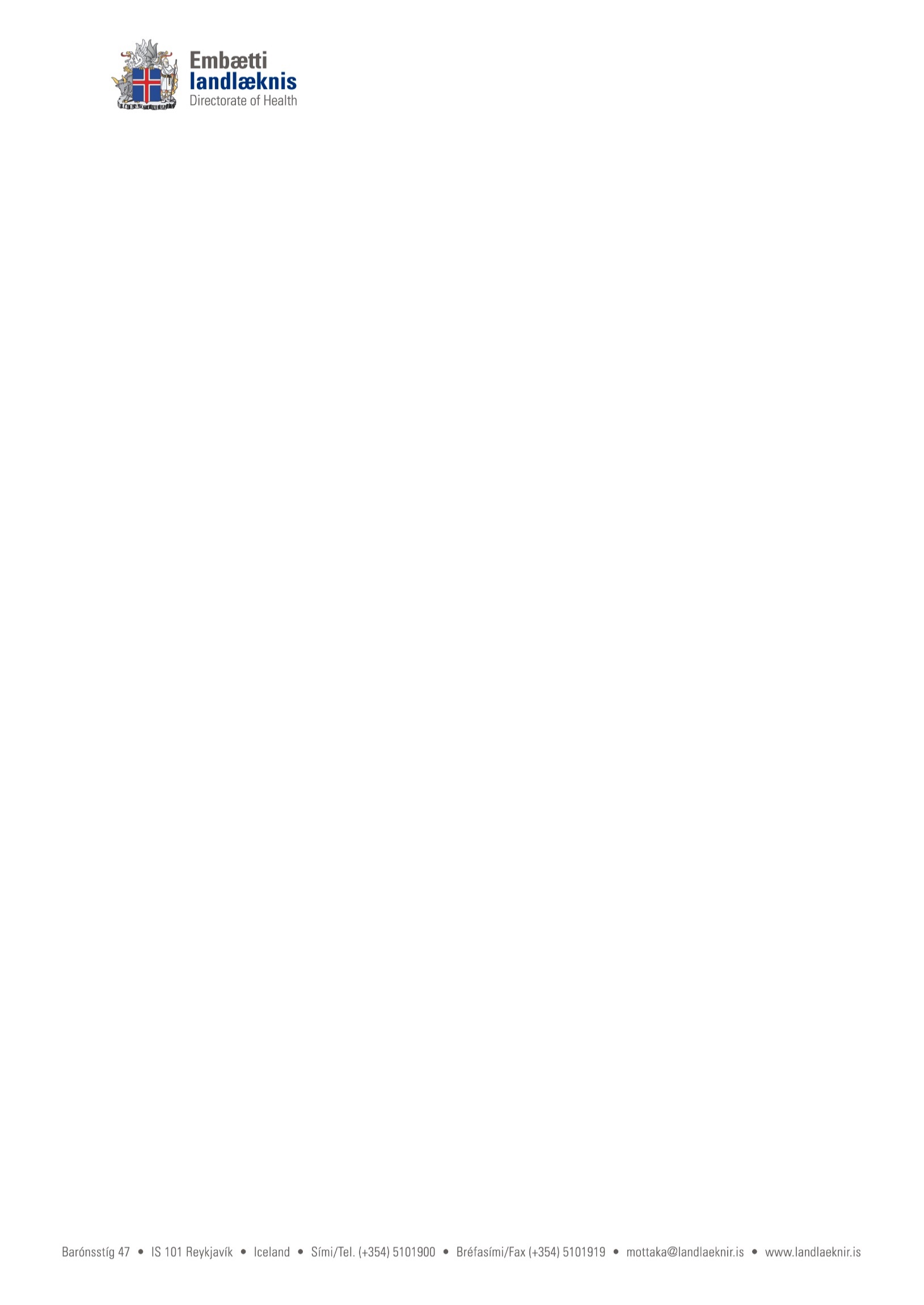 Umsókn um starfsleyfi sem áfengis- og vímuefnaráðgjafiEingöngu er tekið við umsóknum sem fylltar eru út á tölvutæku formi, útprentaðar og undirritaðar.Umsóknargögn skulu vera á íslensku, ensku eða Norðurlandamáli (utan finnsku). Ef frumgögn eru á öðru tungumáli þarf að þýða þau af löggiltum skjalaþýðanda og skulu frumgögnin fylgja umsókn.Réttur til að kalla sig áfengis- og vímuefnaráðgjafa og starfa sem slíkur hér á landi, er skilgreindur í reglugerð nr. 1106/2012 um menntun, réttindi og skyldur áfengis- og vímuefnaráðgjafa og skilyrði til að hljóta starfsleyfi. Reglugerðin er sett með stoð í 5. gr. laga nr. 34/2012, um heilbrigðisstarfsmenn.Áður en starfsleyfi er veitt skv. 2. gr. skal landlæknir leita umsagnar fagráðs landlæknis um áfengis- og vímuefnaráðgjafa til að meta hæfi umsækjenda um það hvort hann uppfylli skilyrði um menntun skv. 4. mgr. 3. gr. fyrir veitingu starfsleyfis.FylgiskjölUmsækjendur með nám frá stofnun á Íslandi þurfa að skila inn:☐ Staðfestu ljósriti af námsskírteini þar sem fram koma nafn og kennitala (sbr. skilyrði samkvæmt reglugerð 1106/2012 sem eru: diplóma, 3 ára starf, 300 klst. kennsla, 225 klst. leiðsögn, þarf af 75 tíma í beinni handleiðslu)Umsækjendur sem stundað hafa nám innan EES eða í Sviss þurfa, auk staðfests ljósrits af prófskírteini að skila inn:☐ Staðfestu ljósriti af þarlendu starfsleyfi (ef það er til staðar). Ekki til staðar ☐☐ Staðfestu ljósriti af gildandi vegabréfi☐ Upplýsingum um sviptingu, takmörkun, afturköllun starfsleyfis eða önnur slík viðurlög vegna alvarlegra brota í starfi eða mistaka (letter of good standing). Gögn mega ekki vera eldri en þriggja mánaða☐ Vottorði frá lögbæru stjórnvaldi í landi sem gaf út vitnisburð um formlega menntun og hæfi sem staðfestir að nám viðkomandi uppfylli skilyrði tilskipunar 2005/36/EB, um viðurkenningu á faglegri menntun og hæfi, samkvæmt reglugerð um viðurkenningu á faglegri menntun og hæfi heilbrigðisstarfsmanna frá öðrum EES-ríkjum, nr. 510/2020 (letter of confirmity). Stundum eru upplýsingar í þessum lið og liðnum á undan í einu skjali sem kallað er Certificate of Current Professional Status (CCPS)☐ Námslýsingu á íslensku eða ensku, þ.e. lista yfir námskeið, lýsingu á þeim og tímalengd (e. course syllabus)Umsækjendur sem stundað hafa nám utan EES og Sviss þurfa að auki að skila inn:☐ Staðfestu afriti umsóknar um atvinnu- og dvalarleyfi ☐ Undirrituðum ráðningarsamningi☐ Vottorði um íslenskukunnáttu☐ Námslýsingu á íslensku eða ensku, þ.e. lista yfir námskeið, lýsingu á þeim og tímalengd (e. course syllabus)Útfylltar umsóknir um starfsleyfi þarf að undirrita og senda embætti landlæknis ásamt staðfestum ljósritum af nauðsynlegum gögnum. Með staðfestu ljósriti er átt við að samræmi milli frumrits og ljósrits sé staðfest en gögnin fást staðfest hjá viðkomandi skóla (ef nám var stundað á Íslandi), hjá embætti landlæknis eða hjá sýslumanni.Afgreiðsla umsóknar getur tekið allt að tvo mánuði eftir að öll fullnægjandi gögn hafa borist.Dagsetning og staður 	Undirskrift 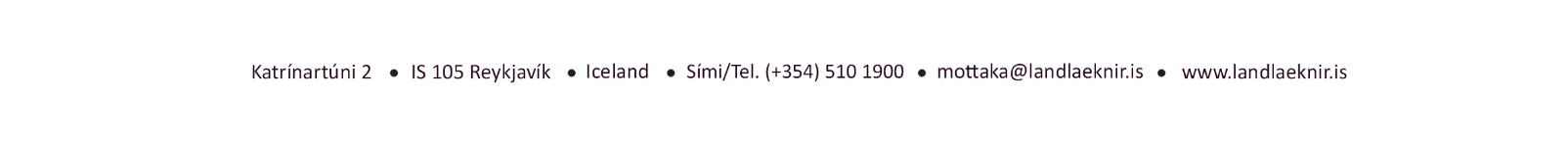 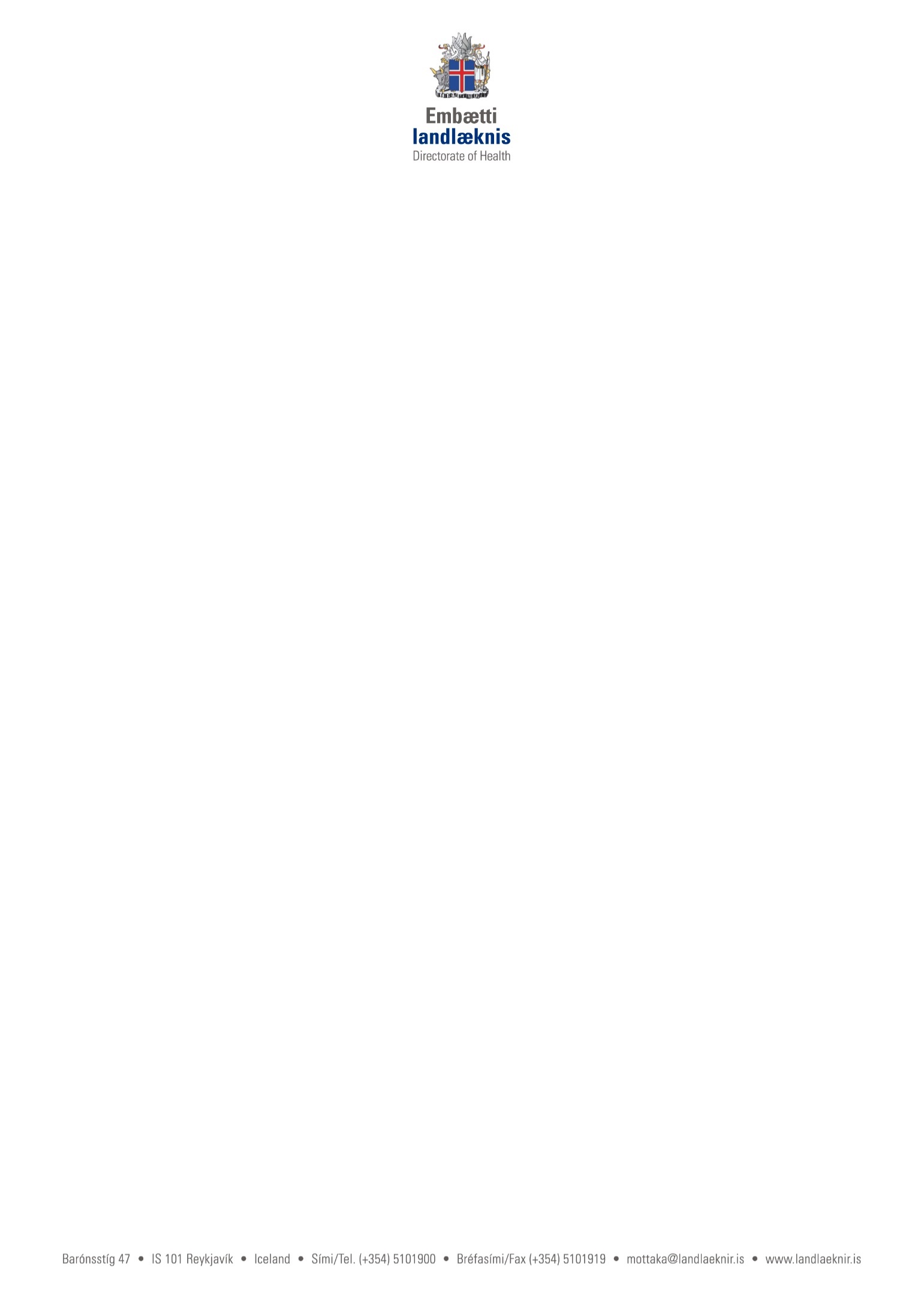 Umsækjandi:Nafn:           Kennitala:           Ríkisfang:       Heimili:           Póstnúmer:           Sveitarfélag:           Land:         Sími:           Netfang:       Upplýsingar um menntun:Próf frá (menntastofnun):           Land:         Nám hófst: Mán.           Ár           Námi lauk: Mán.           Ár       Skráning fylgiskjala: Vinsamlega skráið og númerið öll fylgiskjöl, hafið millispjald með heiti og númeri viðkomandi fylgiskjals. Eingöngu er tekið við umsóknum sem hafa skráð og númeruð fylgiskjöl.Athugið að skjölin eiga ekki að vera innbundin, heftuð saman eða sett í plastvasa.Númer og heiti fylgiskjala: 